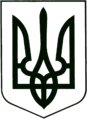    УКРАЇНА
    МОГИЛІВ-ПОДІЛЬСЬКА МІСЬКА РАДА
  ВІННИЦЬКОЇ ОБЛАСТІ    ВИКОНАВЧИЙ КОМІТЕТ РІШЕННЯ№28             Від 23.02.2017 р.                                                м. Могилів-Подільський Про постановку громадян на квартирний облік          Керуючись ст.30 Закону України „Про місцеве самоврядування в Україні”, ст.ст.9,15,18,31,34,38,39 Житлового кодексу України, Правилами обліку громадян , які потребують поліпшення житлових умов і надання їм жилих приміщень в УРСР, затверджених постановою Ради Міністрів УРСР, Укрпрофради від 11.12.1984 р., розглянувши матеріали, представлені житловою комісією міськвиконкому та заяви громадян, -                                      виконком міської ради ВИРІШИВ:1. Включити у першочерговий список квартирного обліку:   - гр. __________________________   _____ року народження, склад сім’ї      2 чоловіка. Тимчасово не працює, декретна відпустка. Підставою для      взяття на облік є відсутність житла та проживання у родичів.   - гр. __________________________ _____ року народження, склад сім’ї 4       чоловіка. Працює в управлінні містобудування та архітектури Могилів-     Подільської міської ради, спеціалістом 2-ї категорії. Учасник АТО.      Підставою для взяття на облік є відсутність житла та проживання у     родичів.2. Включити у чергу соціальне житло та пільговий список квартирного     обліку дітей - сиріт та дітей, позбавлених батьківського піклування, а саме:     - _____________________________  _____ року народження, що перебуває        під піклуванням дідуся Матияскевича В.Г..3. Головному спеціалісту з житлових питань управління житлово –    комунального господарства міської ради Кушніру П.П. здійснити заходи,     передбачені чинним законодавством, згідно даного рішення.4. Контроль за виконанням даного рішення покласти на заступника міського     голови з питань діяльності виконавчих органів Кригана В.І..                   Міський голова			                             П. Бровко